                                                           Comunicato stampa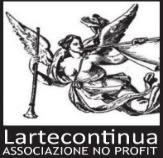 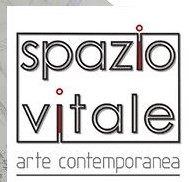 L’associazione culturale Lartecontinua a conclusione della programmazione espositiva per l’anno 2020 promuove una rassegna d’arte contemporanea dal titolo “SEGNO, DI-SEGNO, GESTO “a cura di Antonella Nigro. Interverrà  Riccardo Serraglio professore di storia di architettura della Università di studi della Campania “Luigi Vanvitelli”Caserta                                               Sede espositiva Spazio Vitale arte contemporaneaMostra dal 22 febbraio al 18 marzo 2020Piazza Marconi 12 Aversa (81031) –CasertaInaugurazione sabato 22 febbraio 2020 ore 18,30.ENZO ANGIUONI LUIGI AURIEMMA VITTORIO AVELLA ZDENEK BUGAN  LUIGI CASERTA ANNA COPPOLA FIORMARIO CILVINI ANTONIO CIRACI DONATO CORDOVA   SALVATORE CHIARIELLO  LUCIO DDTART  PINA DELLA ROSSA  LUCIA DI MICELI  MINA DI NARDO GIANFRANCO DURO  AHMAD ALAA EDDIN  TONIA ERBINO IMMA ESPOSITO LELLO ESPOSITO MARIA GAGLIARDI ALESSANDRA GIRALDI FRANCESCO GIRALDI NICOLA GUARINO GAETANO LAMONACA GI LAPORTA VALERIA MATTIELLO MICHELE MAUTONE LUIGI PAGANO MARY PAPPALARDO  GLORIA PASTORE AULO PEDICINI ANTONIO PICARDI  FELIX POLICASTRO GIANFRANCO ORESTE PRINCIPE  RACIOPPOLI FELICE RE GIANNI ROSSI DONATO RUGGIERO GIACOMO SAVIO LUCIA SCHETTINO PASQUALE SIMONETTI VINCENZO SPARAGNA FRANCO TIRELLI VITTORIO VANACORE FRANCESCO ZACCARIA                               Il disegno come espressione dell’arte figurativa ha sempre avuto un suo fascino e un valore indiscusso fin dal Medioevo, che, ad oggi, conta un proficuo numero di testimonianze originali, come i famosi taccuini di Villard de Honnecourt, risalenti al XIII secolo. Questi erano oggetti preziosi, perché formati da fogli di costosa pergamena e venivano conservati nella bottega come un bene che doveva essere aggiornato e arricchito. Ecco che il disegno acquisisce uno status diverso: i due splendidi taccuini di Jacopo Bellini, oggi al Louvre e al British Museum, sono formati da composizioni che non erano pensati come disegni preparatori del dipinto, ma come espressioni artistiche autonome, di tale valore da essere ricordate nel testamento dell’artista e lasciate ai figli come un bene prezioso. La grande stagione del disegno fu il secolo XVI, che vide, grazie a motivi di ordine sociale e culturale, la piena maturazione dalle sue potenzialità. Nell’Italia umanistica il disegno diventò lo strumento di ricerca per eccellenza, esteso, con Leonardo, all’analisi scientifica dell’uomo e del mondo naturale. Solo lo schizzo, infatti, è in grado di fissare l’intuizione, primo pensiero dell’artista, impossibile da contraffare. Il disegno, così, non fu più solo strumento di lavoro o di indagine, ma assunse un valore autonomo, tanto che lo stesso Leonardo espose in pubblico un cartone per una Sant’Anna, ma disegni celebri sono anche quelli donati da Michelangelo a Vittoria Colonna, disegni molto rifiniti che non hanno più nulla a che vedere con lo schizzo. Molte fonti sottolineano come il magnifico cartone della Battaglia di Cascina (1503) era tenuto sotto chiave; e il Vasari ricorda come in seguito esso diventasse l’accademia delle giovani generazioni. Tutto ciò è una prova inconfutabile del prestigio raggiunto dal disegno come espressione diretta del genio dell’artista. Verso la fine del XVI secolo gli artisti erano diventati sempre più colti e consapevoli del proprio ruolo, tanto che nel 1615 il Guercino decise di organizzare, con grande successo di pubblico, una mostra dei propri disegni. Contemporaneamente, nell’Accademia fondata dai Carracci a Bologna si andava attenuando l’interesse per la copia dal modello di cera o di legno, fondamentale delle botteghe manieriste, e si privilegiava lo studio dal vero; s’inaugurava così una solida pratica accademica destinata a durare intatta sino al XIX secolo, poiché anche artisti come Degas, Cezanne, Picasso e Klee continuarono a disegnare e a produrre opere legata a questa forma espressiva dell’arte figurativa. Dunque, proporre una mostra contemporanea dedicata al disegno, diviene occasione importante di riflessione sull’uso di una tecnica “madre” e regina della storia dell’arte, che perdura nel suo fascino e nella sua importanza, affrontando e vincendo le anonime tecnologie affioranti, prepotenti ed impersonali, nell’atto creativo che resta la forma più alta del genio umano.                                                                                                                                                                                                                                                                 Associazione culturale Lartecontinua                                                                                                                                                  Presidente Francesco Giraldi